Pressrelease från Klingel 2017-02-28	                                      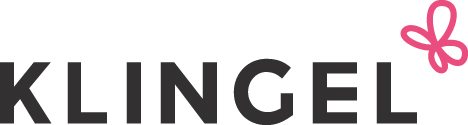 Alba Moda andas italiensk elegansKlingel stärker sin position som modeexpert för kvinnan mitt i livet. Under våren lanserar man det nya varumärket Alba Moda som hämtar inspiration från italiensk designtradition och Milanos catwalks.  – Många av våra kunder uppskattar att vi har mode som sticker ut och det gäller även vårt nya varumärke. Genom sin härliga mix av high fashion och välarbetade plagg är Alba Moda ett perfekt komplement till vårt övriga sortiment, säger Cornelia Broqvist, PR- och marknadschef på Klingel. Alba Moda är varumärket för kvinnan mitt i livet som tycker om att synas och bära kläder som utstrålar självförtroende och individualitet. Säsongens kollektion består av välskräddade plagg av hög kvalitet, med varsamt lagda veck och insnitt för en figurbetonad passform. De senaste trenderna återspeglas i form av raffinerade detaljer, som en asymmetrisk nederkant eller en oväntad volang. Böljande tygerBland materialen återfinns siden, linne, kashmir, modal och skinn. I vårkollektionen syns mycket skira tyger med vackert, böljande fall. Färgskalan domineras av puderrosa, sand och himmelsblått. Iögonfallande blommönster och ränder är två stora trender.Italiensk stilsäkerhetAlba Moda genomsyras av en la dolce vita-attityd där inget tillfälle är för obetydligt för att piffa till sig och klä upp sig. Om det så bara handlar om att knyta en chic scarf runt halsen.– Italienarna har en självklarhet i sitt förhållande till mode och stil och det tar Alba Moda verkligen vara på, säger Cornelia Broqvist.Kollektionen kompletteras av accessoarer som smycken, skinnväskor, vackra sjalar och stråhattar. Kollektionen finns till försäljning på www.klingel.se.Ladda ner högupplösta bilder: http://www.mynewsdesk.com/se/klingel/latest_mediaFör ytterligare information, bilder och beställning av provplagg:  
Cornelia Broqvist,  PR- och marknadschef Klingel Mobil: 0739-60 02 12cornelia.broqvist@klingel.seFör information om Klingel: 
 Carina Bergudden , Verksamhetsansvarig Klingel Mobil: 0706-68 60 86 carina.bergudden@klingel.se